ASSOCIATION SPORTIVE DU COLLEGE George SAND ChâtelleraultAnnée scolaire 2019/2020Les mercredis après-midi seront consacrés aux rencontres district et départementales selon le calendrier.  Un affichage existe dans la cour du collège.INSCRIPTION: Pour s’inscrire fournir un dossier complet comprenant :- l’autorisation parentale avec la fiche de renseignements- La cotisation fixée cette année à 13 € (pour une ou plusieurs activités) (paiement par chèque à l’ordre de l’ « association sportive du collège G.SAND » ou en espèces)
   Si plusieurs frères et sœurs sont inscrits, les cotisations suivantes sont de 10 € . Rm: une inscription ponctuelle à la journée est possible (cotisation 3 €).Vous pouvez vous inscrire toute l’année mais il est préférable de le faire le plus tôt possible afin de pouvoir constituer des équipes pour les compétitions.Où et quand ?    -      Lors de l’assemblée générale de l’AS de début d’annéeAuprès de votre professeur d’EPSAux heures d’entraînementsA NOTER: Il est possible à votre demande de différer l’encaissement des chèques. les élève de 3ème, peuvent utiliser les chèques Déclic ( 2 chèques de 10 euros dédiés à la pratique sportive). Pour cela, il faut en faire la demande sur le site internet     declic.lavienne86.frINFORMATIONS:    Des informations sont disponibles: sur le panneau situé entre les deux cours, en face du portail qui permet d'accéder au gymnase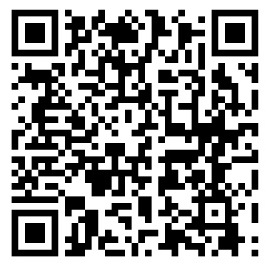 sur le site internet du collège, onglet "la vie collégienne",
 rubrique "l'association sportive "ou en flashant le QR code 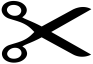 FICHE DE RENSEIGNEMENTSNOM :……………………………………………………………………………………PRENOM :……………………………………………………………………………..DATE DE NAISSANCE :……………………Classe :……………………………Adresse :…………………………………………………………………………………………………………………………………………………………………………………………………………………………………………....Tel (domicile) :…………………………………… téléphone et personne à contacter en cas d’urgence :……………………………………………………………………………………………………………E-mail :…………………………………………………………………………………………………………………Cotisation        □  13€                                □  10€                               □  3€Activités souhaitées:......................................................................................................................................................................................................................AUTORISATION PARENTALEJe soussigné(e ) M. Mme …………………………………………….... responsable légal de l’enfant nommé ci-dessus, l’autorise à faire partie de l’association sportive du collège G.Sand. En outre, j’accepte que les responsables de l’A.S et /ou  de l’UNSS autorisent en mon nom une intervention médicale ou chirurgicale en cas de besoin (rayer en cas de refus).J’accepte également que mon enfant soit photographié par les enseignants et autorise la diffusion des photos au collège et sur le site Internet du collège (rayer en cas de refus).Lors de l’inscription à l’AS, votre enfant est couvert, en cas d’accident, par le contrat collectif que nous avons souscrit auprès de la MAIF. Toutefois, si vous souhaitiez une couverture des risques plus étendue, il est possible de souscrire une assurance complémentaire. J'ai pris connaissance des garanties proposées par l'assureur de l'association sportive pour la couverture des dommages corporels de mon enfant dans le cadre des activités de l'AS. Ces informations sont disponibles sur demande auprès d’un enseignant EPS.Fait à…………………………….… , le……………………………..Signature :FootballFutsalEscaladeGymnastiqueCross-FitnessBadmintonBoxe françaiseHandball